AĞRI ÖZEL EĞİTİM MESLEKİ EĞİTİM MERKEZİ  TEKNİK ŞARTNAMESİ1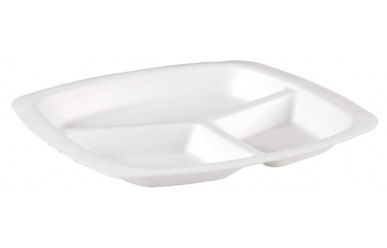  3 GÖZLÜ KÖPÜK TABAK (PAKET)Her pakette 200 adet olacaktır. 240mmx260mm ebadında dikdörtgen olacaktır. Tabaklar köpükten yapılmış tek kullanımlık olacaktır.    CE uygunluk deklarasyonu olacaktır.2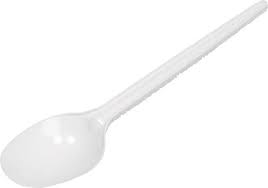 PLASTİK YEMEK KAŞIĞI (PAKET)Her pakette 100 adet olacaktır. Tek kullanımlık kırılmaya karşı dayanıklı olacaktır.Standart boy.CE uygunluk deklarasyonu olacaktır.